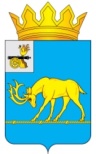 МУНИЦИПАЛЬНОЕ ОБРАЗОВАНИЕ «ТЕМКИНСКИЙ РАЙОН» СМОЛЕНСКОЙ ОБЛАСТИТЕМКИНСКИЙ РАЙОННЫЙ СОВЕТ ДЕПУТАТОВР Е Ш Е Н И Еот 25 февраля 2022 года                                                                                             № 5 О внесении изменений в решение Темкинского районного Совета депутатов  от 24 декабря 2021 года №115 «Об утверждении местного бюджета муниципального района на 2022 год и на плановый период 2023 и 2024 годов»В соответствии с Бюджетным Кодексом Российской Федерации, Уставом муниципального образования «Темкинский район» Смоленской области                        (новая редакция) (с изменениями), Положением о бюджетном процессе в муниципальном образовании «Темкинский район» Смоленской области,  решением постоянной комиссии по экономическому развитию, бюджету, налогам и финансам Темкинский районный Совет депутатов  р е ш и л: 1. Внести в решение Темкинского районного Совета депутатов                            от 24 декабря 2021 года №115 «Об утверждении местного бюджета муниципального района на 2022 год и плановый период 2023 и 2024 годов» следующие изменения:1.1. пункт 1 статьи 1 изложить в следующей редакции:«1. Утвердить основные характеристики местного бюджета муниципального образования «Темкинский район» Смоленской области  (далее - местный бюджет)  на 2022 год:1) общий объем доходов местного бюджета в сумме 221513,7 тысяч рублей, в том числе объем безвозмездных поступлений в сумме 191371,4 тысяч рублей, из которых объем получаемых межбюджетных трансфертов – 191371,4 тысяч рублей;2) общий объем расходов местного бюджета в сумме 226283,4 тысяч рублей;3) дефицит местного бюджета в сумме 4769,7 тысяч рублей.»;1.2. пункт 3 статьи 1 изложить в следующей редакции:«3. Утвердить основные характеристики местного бюджета на плановый период 2023 и 2024 годов:1) общий объем доходов местного бюджета на 2023 год в сумме 211161,2 тысяч рублей, в том числе объем безвозмездных поступлений в сумме 180189,0 тысяч рублей, из которых объем получаемых межбюджетных трансфертов – 180189,0 тысяч рублей, и на 2024 год в сумме 213413,8 тысяч рублей, в том числе объем безвозмездных поступлений в сумме 181426,9 тысяч рублей, из которых объем получаемых межбюджетных трансфертов – 181426,9 тысяч рублей;2) общий объем расходов местного бюджета на 2023 год в сумме 211161,2 тысяч рублей,  в том числе условно утвержденные расходы в сумме 3118,5 тысяч рублей и на 2024 год в сумме 213413,8 тысяч рублей, в том числе условно утвержденные расходы в сумме 6168,5 тысяч рублей.3) дефицит местного бюджета на 2023 год в сумме 0,0 тысяч рублей и на 2024 год в сумме 0,0 тыс. рублей.»;1.3. пункт 1 статьи 7 изложить в следующей редакции:«1. Утвердить объем бюджетных ассигнований на реализацию  муниципальных программ на 2022  год в сумме 215693,1 тысяч рублей, в 2023 году в сумме 198589,9 тысяч рублей, в 2024 году в сумме 197790,1 тысяч рублей.»;1.4. в пункте 1 статьи 11 цифры «13792,1» заменить цифрами «17592,1»;1.5. в подпункте 1 пункта 1 статьи 13 цифры «0,0» заменить цифрами «281,0»;1.6. дополнить статьей 24 следующего содержания:«Статья 24Установить, что в 2022 году Управление Федерального казначейства по Смоленской области осуществляет казначейское сопровождение средств в валюте Российской Федерации, предоставляемых из бюджета муниципального района, в соответствии со статьей 242.26 Бюджетного кодекса Российской Федерации.Казначейскому сопровождению подлежат следующие целевые средства:1) авансы и расчеты по муниципальным контрактам о поставке товаров, выполнении работ, оказании услуг, заключаемым на сумму не менее 50 миллионов рублей;2) авансы и расчеты по контрактам (договорам) о поставке товаров, выполнении работ, оказании услуг, источником финансового обеспечения исполнения обязательств по которым являются средства, предоставленные в рамках исполнения муниципальных контрактов, договоров (соглашений), указанных в подпунктах 1 и 2 пункта 1 статьи 242.23 Бюджетного кодекса Российской Федерации, заключаемым на сумму не менее 50 миллионов рублей муниципальными бюджетными или автономными учреждениями, лицевые счета которым открыты в финансовом управлении Администрации муниципального образования «Темкинский район» Смоленской области, за счет средств, поступающих указанным учреждениям в соответствии с законодательством Российской Федерации.».2. Приложения 1, 2, 5, 6, 7, 8, 9, 10, 11, 12, 13, 14, 26 к решению Темкинского районного Совета депутатов от 24 декабря 2021 года №115                  «Об утверждении местного бюджета муниципального района на 2022 год и плановый период 2023 и 2024 годов» изложить в следующей редакции:1) приложение 1  «Источники финансирования дефицита местного бюджета на 2022 год» согласно приложению №1 к  настоящему решению;2) приложение 2 «Источники финансирования дефицита местного бюджета на плановый период 2023 и 2024 годов» согласно приложению №2 к  настоящему решению; 3)  приложение 5 «Прогнозируемые безвозмездные поступления в местный бюджет на 2022 год» согласно приложению №3 к настоящему решению;4) приложение 6 «Прогнозируемые безвозмездные поступления в местный бюджет на плановый период 2023 и 2024 годов» согласно приложению №4 к настоящему решению;5) приложение 7 «Распределение бюджетных ассигнований по разделам, подразделам, целевым статьям (муниципальным программам и непрограммным направлениям деятельности), группам (группам и подгруппам) видов расходов классификации расходов бюджетов на 2022 год» согласно приложению №5 к настоящему решению;6) приложение 8 «Распределение бюджетных ассигнований по разделам, подразделам, целевым статьям (муниципальным программам и непрограммным направлениям деятельности), группам (группам и подгруппам) видов расходов классификации расходов бюджетов на плановый период 2023 и 2024 годов»  согласно приложению №6 к настоящему решению;7) приложение 9 «Ведомственная структура расходов местного бюджета (распределение бюджетных ассигнований по главным распорядителям бюджетных средств, разделам, подразделам, целевым статьям (муниципальным программам и непрограммным направлениям деятельности), группам (группам и подгруппам) видов расходов классификации расходов бюджетов) на 2022 год» согласно приложению №7 к настоящему решению;8) приложение 10 «Ведомственная структура расходов местного бюджета (распределение бюджетных ассигнований по главным распорядителям бюджетных средств, разделам, подразделам, целевым статьям (муниципальным программам и непрограммным направлениям деятельности), группам (группам и подгруппам) видов расходов классификации расходов бюджетов) на плановый период 2023 и 2024 годов» согласно приложению №8 к настоящему решению;9) приложение 11 «Распределение бюджетных ассигнований по муниципальным и ведомственным программам и непрограммным направлениям деятельности на 2022 год» к решению Темкинского районного Совета депутатов от 24.12.2021 № 115 «Об утверждении местного бюджета муниципального района на 2022 год и на плановый период 2023 и 2024 годов» согласно приложению №9 к настоящему решению;10) приложение 12 «Распределение бюджетных ассигнований по муниципальным и ведомственным программам и непрограммным направлениям деятельности на плановый период 2023 и 2024 годов»  согласно приложению №10 к  настоящему решению;6) приложение 13 «Распределение бюджетных ассигнований по целевым статьям (муниципальным программам и непрограммным направлениям деятельности), группам (группам и подгруппам) видов расходов классификации расходов бюджетов на 2022 год» согласно приложению №11 к  настоящему решению;7) приложение 14 «Распределение бюджетных ассигнований по целевым статьям (муниципальным программам и непрограммным направлениям деятельности), группам (группам и подгруппам) видов расходов классификации расходов бюджетов на плановый период 2023 и 2024 годов» согласно приложению №12 к настоящему решению;8) приложение 26 «Распределение иных межбюджетных трансфертов из бюджета муниципального района бюджетам сельских поселений между бюджетами сельских поселений Темкинского района Смоленской области на 2022 год»   согласно приложению №13 к настоящему решению.3. Настоящее решение вступает в силу со дня его официального опубликования в районной газете «Заря».4. Контроль за исполнением настоящего решения возложить на постоянную   комиссию по экономическому развитию, бюджету, налогам и финансам  (председатель Т.Н. Силанова).Приложение №1к решению Темкинского районного Совета депутатов       от 25.02.2022 года № 5Приложение 1Источники финансирования дефицита местного бюджета на 2022 год(тыс. рублей)Приложение №2к решению Темкинского районного Совета депутатов       от 25.02.2022 года № 5Приложение 2Источники финансирования дефицита местного бюджета на плановый период 2023 и 2024  годов(тыс. рублей)Приложение №3к решению Темкинского районного Совета депутатов       от 25.02.2022 года № 5Приложение 5Прогнозируемые безвозмездные поступления в местный бюджет на 2022 год(рублей)Приложение №4к решению Темкинского районного Совета депутатов       от 25.02.2022 года № 5Приложение 6Прогнозируемые безвозмездные поступления в местный бюджет на плановый период 2023 и 2024 годов(рублей)Приложение №5к решению Темкинского районного Совета депутатов       от 25.02.2022 года № 5 Приложение 7Распределение бюджетных ассигнований по разделам, подразделам, целевым статьям (муниципальным программам и непрограммным направлениям деятельности), группам (группам и подгруппам) видов расходов классификации расходов бюджетов на 2022 год( рублей)Приложение №6к решению Темкинского районного Совета депутатов       от 25.02.2022 года № 5Приложение 8Распределение бюджетных ассигнований по разделам, подразделам, целевым статьям (муниципальным программам и непрограммным направлениям деятельности), группам (группам и подгруппам) видов расходов классификации расходов бюджетов на плановый период 2023 и 2024 годов( рублей)Приложение №7к решению Темкинского районного Совета депутатов       от 25.02.2022 года № 5Приложение 9Ведомственная структура расходов местного бюджета (распределение бюджетных ассигнований по главным распорядителям бюджетных средств, разделам, подразделам, целевым статьям (муниципальным программам и непрограммным направлениям деятельности), группам (группам и подгруппам) видов расходов классификации расходов бюджетов)   на 2022 год(рублей)Приложение №8к решению Темкинского районного Совета депутатов       от 25.02.2022 года № 5Приложение 10Ведомственная структура расходов местного бюджета (распределение бюджетных ассигнований по главным распорядителям бюджетных средств, разделам, подразделам, целевым статьям (муниципальным программам и непрограммным направлениям деятельности), группам (группам и подгруппам) видов расходов классификации расходов бюджетов) на плановый период 2023 и 2024 годов( рублей)Приложение №9к решению Темкинского районного Совета депутатов       от 25.02.2022 года № 5Приложение 11Распределение бюджетных ассигнований по муниципальным  программам и непрограммным направлениям деятельности на 2022 год ( тыс.руб.)Приложение №10к решению Темкинского районного Совета депутатов       от 25.02.2022 года № 5Приложение 12Распределение бюджетных ассигнований по муниципальным  программам и непрограммным направлениям деятельности на плановый период 2023 и 2024 годов ( тыс.руб.)Приложение №11к решению Темкинского районного Совета депутатов       от 25.02.2022 года № 5Приложение 13Распределение бюджетных ассигнований по целевым статьям (муниципальным программам и непрограммным направлениям деятельности), группам (группам и подгруппам) видов расходов классификации расходов бюджетов на 2022 год ( рублей)Приложение №12к решению Темкинского районного Совета депутатов       от 25.02.2022 года № 5Приложение 14Распределение бюджетных ассигнований по целевым статьям (муниципальным программам и непрограммным направлениям деятельности), группам (группам и подгруппам) видов расходов классификации расходов бюджетов на плановый период 2023 и 2024 годов (рублей)Приложение №13к решению Темкинского районного Совета депутатов       от 25.02.2022 года № 5Приложение 26Распределение иных межбюджетных трансфертов из бюджета муниципального района бюджетам сельских поселений между бюджетами сельских поселений Темкинского района Смоленской области на 2022 год                                                                                                                                                                                  (тыс. рублей)Расшифровка вносимых изменений в бюджет 2022 года(рублей)Расшифровка вносимых изменений в бюджетна плановый период 2023 и 2024 годы(рублей)Глава муниципального образования «Темкинский район»   Смоленской    областиПредседатель    Темкинского         районного    Совета    депутатовС.А. ГуляевЛ.Ю. ТерёхинаКодНаименование кода группы, подгруппы, статьи, вида источника финансирования дефицитов бюджетов, кода классификации операций сектора государственного управления, относящихся к источникам финансирования дефицитов бюджетовСумма12301 00 00 00 00 0000 000ИСТОЧНИКИ ВНУТРЕННЕГО ФИНАНСИРОВАНИЯ ДЕФИЦИТОВ БЮДЖЕТОВ4769,701 02 00 00 00 0000 000Кредиты кредитных организаций в валюте Российской Федерации0,001 03 00 00 00 0000 000Бюджетные кредиты от других бюджетов бюджетной системы Российской Федерации0,001 05 00 00 00 0000 000Изменение остатков средств на счетах по учету средств бюджета4769,701 05 00 00 00 0000 500Увеличение остатков средств бюджетов-221513,701 05 02 00 00 0000 500Увеличение прочих остатков средств бюджетов-221513,701 05 02 01 00 0000 510Увеличение прочих остатков денежных средств бюджетов-221513,701 05 02 01 05 0000 510Увеличение прочих остатков денежных средств бюджетов муниципальных районов-221513,701 05 00 00 00 0000 600Уменьшение остатков средств бюджетов226283,401 05 02 00 00 0000 600Уменьшение прочих остатков средств бюджетов226283,401 05 02 01 00 0000 610Уменьшение прочих остатков денежных средств бюджетов226283,401 05 02 01 05 0000 610Уменьшение прочих остатков денежных средств  бюджетов муниципальных районов226283,4КодНаименование кода группы, подгруппы, статьи, вида источника финансирования дефицитов бюджетов, кода классификации операций сектора государственного управления, относящихся к источникам финансирования дефицитов бюджетовСуммаСуммаКодНаименование кода группы, подгруппы, статьи, вида источника финансирования дефицитов бюджетов, кода классификации операций сектора государственного управления, относящихся к источникам финансирования дефицитов бюджетов20232024123401 00 00 00 00 0000 000ИСТОЧНИКИ ВНУТРЕННЕГО ФИНАНСИРОВАНИЯ ДЕФИЦИТОВ БЮДЖЕТОВ0,00,001 02 00 00 00 0000 000Кредиты кредитных организаций в валюте Российской Федерации0,00,001 03 00 00 00 0000 000Бюджетные кредиты от других бюджетов бюджетной системы Российской Федерации0,00,001 05 00 00 00 0000 000Изменение остатков средств на счетах по учету средств бюджета0,00,001 05 00 00 00 0000 500Увеличение остатков средств бюджетов-211161,2-213413,801 05 02 00 00 0000 500Увеличение прочих остатков средств бюджетов-211161,2-213413,801 05 02 01 00 0000 510Увеличение прочих остатков денежных средств бюджетов-211161,2-213413,801 05 02 01 05 0000 510Увеличение прочих остатков денежных средств бюджетов муниципальных районов-211161,2-213413,801 05 00 00 00 0000 600Уменьшение остатков средств бюджетов211161,2213413,801 05 02 00 00 0000 600Уменьшение прочих остатков средств бюджетов211161,2213413,801 05 02 01 00 0000 610Уменьшение прочих остатков денежных средств бюджетов211161,2213413,801 05 02 01 05 0000 610Уменьшение прочих остатков денежных средств  бюджетов муниципальных районов211161,2213413,8КодНаименование кода вида доходовСумма1232 00 00000 00 0000 000БЕЗВОЗМЕЗДНЫЕ ПОСТУПЛЕНИЯ+3280632,212 02 00000 00 0000 000Безвозмездные поступления от других бюджетов бюджетной системы Российской Федерации+3280632,212 02 2000 00 0000 150Субсидии бюджетам субъектов Российской Федерации и муниципальных образований (межбюджетные субсидии)+3280632,212 02 25169 05 0000 150Субсидии бюджетам муниципальных районов на создание и обеспечение функционирования центров образования естественно-научной и технологической направленностей в общеобразовательных организациях, расположенных в сельской местности и малых городах+1765146,002 02 25304 05 0000 150Субсидия бюджетам муниципальных районов на организацию бесплатного горячего питания обучающихся, получающих начальное общее образование в государственных и муниципальных образовательных организациях+1515486,21КодНаименование кода вида доходовСуммаСуммаКодНаименование кода вида доходов2023202412342 00 00000 00 0000 000БЕЗВОЗМЕЗДНЫЕ ПОСТУПЛЕНИЯ+1721335,00+2089646,482 02 00000 00 0000 000Безвозмездные поступления от других бюджетов бюджетной системы Российской Федерации+1721335,00+2089646,482 02 2000 00 0000 150Субсидии бюджетам субъектов Российской Федерации и муниципальных образований (межбюджетные субсидии)+1721335,00+2089646,482 02 25097 05 0000 150Субсидии бюджетам муниципальных районов на создание в общеобразовательных организациях, расположенных в сельской местности, условий для занятий физической культурой и спортом0,00+402382,482 02 25304 05 0000 150Субсидия бюджетам муниципальных районов на организацию бесплатного горячего питания обучающихся, получающих начальное общее образование в государственных и муниципальных образовательных организациях+1721335,00+1687264,00НаименованиеРазделПодразделЦелевая статьяВид расходовСУММА123456ОБЩЕГОСУДАРСТВЕННЫЕ ВОПРОСЫ01+171000,00Функционирование законодательных (представительных) органов государственной власти и представительных органов муниципальных образований0103+30000,00Обеспечение деятельности представительных органов муниципальных образований01037200000000+30000,00Расходы на обеспечение функций органов местного самоуправления01037220000140+30000,00Закупка товаров, работ и услуг для обеспечения государственных (муниципальных) нужд01037220000140200+30000,00Иные закупки товаров, работ и услуг для обеспечения государственных (муниципальных) нужд01037220000140240+30000,00Обеспечение деятельности финансовых, налоговых и таможенных органов и органов финансового (финансово-бюджетного) надзора0106-30000,00Обеспечение деятельности контрольно-ревизионной комиссии01067300000000-30000,00Обеспечение деятельности контрольно-ревизионной комиссии01067320000000-30000,00Расходы на обеспечение функций органов местного самоуправления01067320000140-30000,00Закупка товаров, работ и услуг для обеспечения государственных (муниципальных) нужд01067320000140200-30000,00Иные закупки товаров, работ и услуг для обеспечения государственных (муниципальных) нужд01067320000140240-30000,00Другие общегосударственные вопросы0113+171000,00Муниципальная программа "Создание условий для эффективного муниципального управления в муниципальном образовании "Темкинский район" Смоленской области"01130100000000+171000,00Комплексы процессных мероприятий01130140000000+171000,00Комплекс процессных мероприятий "Материально-техническое и транспортное обеспечение органов местного самоуправления"01130140100000+41000,00Расходы на обеспечение деятельности муниципальных учреждений01130140100150+41000,00Закупка товаров, работ и услуг для обеспечения государственных (муниципальных) нужд01130140100150200+41000,00Иные закупки товаров, работ и услуг для обеспечения государственных (муниципальных) нужд01130140100150240+41000,00Комплекс процессных мероприятий "Обеспечение деятельности Администрации муниципального образования "Темкинский район" Смоленской области"01130140200000+130000,00Расходы на обеспечение функций органов местного самоуправления01130140200140+130000,00Закупка товаров, работ и услуг для обеспечения государственных (муниципальных) нужд01130140200140200+130000,00Иные закупки товаров, работ и услуг для обеспечения государственных (муниципальных) нужд01130140200140240+130000,00НАЦИОНАЛЬНАЯ ЭКОНОМИКА04+3800000,00Дорожное хозяйство (дорожные фонды)0409+3800000,00Муниципальная программа "Развитие дорожно-транспортного комплекса муниципального образования "Темкинский район" Смоленской области"04090800000000+3800000,00Комплексы процессных мероприятий04090840000000+3800000,00Комплекс процессных мероприятий "Улучшение транспортно-эксплуатационных качеств автомобильных дорог общего пользования местного значения"04090840200000+3800000,00Расходы на финансовое обеспечение дорожной деятельности в отношении автомобильных дорог общего пользования04090840220490+3800000,00Закупка товаров, работ и услуг для обеспечения государственных (муниципальных) нужд04090840220490200+3800000,00Иные закупки товаров, работ и услуг для обеспечения государственных (муниципальных) нужд04090840220490240+3800000,00ОБРАЗОВАНИЕ07+3280632,21Общее образование0702+3280632,21Муниципальная программа "Развитие образования на территории муниципального образования "Темкинский район" Смоленской области"07021400000000+3280632,21Региональные проекты, обеспечивающие достижение результатов федеральных проектов, входящих в состав национальных проектов07021410000000+1517003,21Региональный проект, обеспечивающий достижение результатов федерального проекта, входящего в состав национального проекта "Современная школа"0702141Е100000+1517003,21Создание и обеспечение функционирования центров образования естественно-научной и технологической направленностей в общеобразовательных организациях, расположенных в сельской местности0702141Е151690+1517003,21Предоставление субсидий бюджетным, автономным учреждениям и иным некоммерческим организациям0702141Е151690600+1517003,21Субсидии бюджетным учреждениям0702141Е151690610+1517003,21Комплексы процессных мероприятий07021440000000+1763629,00Комплекс процессных мероприятий "Развитие общего образования"07021440200000+1763629,00Организация бесплатного горячего питания обучающихся, получающих начальное общее образование в государственных и муниципальных образовательных организациях070214402L3040+1782976,00Предоставление субсидий бюджетным, автономным учреждениям и иным некоммерческим организациям070214402L3040600+1782976,00Субсидии бюджетным учреждениям070214402L3040610+1782976,00Совершенствование организации питания обучающихся муниципальных общеобразовательных организаций07021440200160-19347,00Предоставление субсидий бюджетным, автономным учреждениям и иным некоммерческим организациям07021440200160600-19347,00Субсидии бюджетным учреждениям07021440200160610-19347,00КУЛЬТУРА, КИНЕМАТОГРАФИЯ08+517700,00Культура0801+517700,00Муниципальная программа "Развитие культуры, спорта, туризма и молодежной политики на территории муниципального образования "Темкинский район" Смоленской области"08011600000000+282800,00Комплексы процессных мероприятий08011640000000+282800,00Комплекс процессных мероприятий "Развитие культурно-досугового обслуживания населения"08011640100000+282800,00Расходы на капитальное вложение в объекты муниципальной собственности08011640149990+282800,00Закупка товаров, работ и услуг для обеспечения государственных (муниципальных) нужд08011640149990200+282800,00Иные закупки товаров, работ и услуг для обеспечения государственных (муниципальных) нужд08011640149990240+282800,00Муниципальная программа "Комплексное развитие сельских территорий муниципального образования "Темкинский район" Смоленской области08012500000000+234900,00Комплексы процессных мероприятий08012540000000+234900,00Комплекс процессных мероприятий «Современный облик сельских территорий»08012540100000+234900,00Расходы на капитальное вложение в объекты муниципальной собственности08012540149990+234900,00Закупка товаров, работ и услуг для обеспечения государственных (муниципальных) нужд08012540149990200+234900,00Иные закупки товаров, работ и услуг для обеспечения государственных (муниципальных) нужд08012540149990240+234900,00МЕЖБЮДЖЕТНЫЕ ТРАНСФЕРТЫ ОБЩЕГО ХАРАКТЕРА БЮДЖЕТАМ БЮДЖЕТНОЙ СИСТЕМЫ РОССИЙСКОЙ ФЕДЕРАЦИИ14+281000,00Прочие межбюджетные трансферты общего характера1403+281000,00Муниципальная программа «Управление муниципальными финансами в муниципальном образовании «Темкинский район» Смоленской области»14030400000000+281000,00Комплексы процессных мероприятий14030440000000+281000,00Комплекс процессных мероприятий "Регулирование межбюджетных отношений"14030440100000+281000,00Предоставление межбюджетных трансфертов из бюджета муниципального района бюджетам сельских поселений140304401Д0020+281000,00Межбюджетные трансферты140304401Д0020500+281000,00Иные межбюджетные трансферты140304401Д0020540+281000,00НаименованиеРазделПодразделЦелевая статьяВид расходовСУММАСУММАНаименованиеРазделПодразделЦелевая статьяВид расходов202320241234567ОБРАЗОВАНИЕ07+1721335,00+2089646,48Общее образование0702+1721335,00+2089646,48Муниципальная программа "Развитие образования на территории муниципального образования "Темкинский район" Смоленской области"07021400000000+1721335,00+2089646,48Региональные проекты, обеспечивающие достижение результатов федеральных проектов, входящих в состав национальных проектов070214100000000,00+423560,51Региональный проект, обеспечивающий достижение результатов федерального проекта, входящего в состав национального проекта "Успех каждого ребенка"	0702141E2000000,00+423560,51Создание в общеобразовательных организациях, расположенных в сельской местности и малых городах, условий для занятий физической культурой и спортом0702141Е2509700,00+423560,51Предоставление субсидий бюджетным, автономным учреждениям и иным некоммерческим организациям0702141Е2509706000,00+423560,51Субсидии бюджетным учреждениям0702141Е2509706100,00+423560,51Комплексы процессных мероприятий07021440000000+1738723,00+1704307,00Комплекс процессных мероприятий "Развитие общего образования"07021440200000+1738723,00+1704307,00Организация бесплатного горячего питания обучающихся, получающих начальное общее образование в государственных и муниципальных образовательных организациях070214402L3040+1738723,00+1704307,00Предоставление субсидий бюджетным, автономным учреждениям и иным некоммерческим организациям070214402L3040600+1738723,00+1704307,00Субсидии бюджетным учреждениям070214402L3040610+1738723,00+1704307,00Совершенствование организации питания обучающихся муниципальных общеобразовательных организаций07021440200160-17388,00-38221,03Предоставление субсидий бюджетным, автономным учреждениям и иным некоммерческим организациям07021440200160600-17388,00-38221,03Субсидии бюджетным учреждениям07021440200160610-17388,00-38221,03НаименованиеКод главного распорядителя средств местного бюджетаРазделПодразделЦелевая статьяВид расходовСУММА1234567Администрация муниципального образования «Темкинский район» Смоленской области901+7769332,21ОБЩЕГОСУДАРСТВЕННЫЕ ВОПРОСЫ90101+171000,00Другие общегосударственные вопросы9010113+171000,00Муниципальная программа "Создание условий для эффективного муниципального управления в муниципальном образовании "Темкинский район" Смоленской области"90101130100000000+171000,00Комплексы процессных мероприятий90101130140000000+171000,00Комплекс процессных мероприятий "Материально-техническое и транспортное обеспечение органов местного самоуправления"90101130140100000+41000,00Расходы на обеспечение деятельности муниципальных учреждений90101130140100150+41000,00Закупка товаров, работ и услуг для обеспечения государственных (муниципальных) нужд90101130140100150200+41000,00Иные закупки товаров, работ и услуг для обеспечения государственных (муниципальных) нужд90101130140100150240+41000,00Комплекс процессных мероприятий "Обеспечение деятельности Администрации муниципального образования "Темкинский район" Смоленской области"90101130140200000+130000,00Расходы на обеспечение функций органов местного самоуправления90101130140200140+130000,00Закупка товаров, работ и услуг для обеспечения государственных (муниципальных) нужд90101130140200140200+130000,00Иные закупки товаров, работ и услуг для обеспечения государственных (муниципальных) нужд90101130140200140240+130000,00НАЦИОНАЛЬНАЯ ЭКОНОМИКА90104+3800000,00Дорожное хозяйство (дорожные фонды)9010409+3800000,00Муниципальная программа "Развитие дорожно-транспортного комплекса муниципального образования "Темкинский район" Смоленской области"90104090800000000+3800000,00Комплексы процессных мероприятий90104090840000000+3800000,00Комплекс процессных мероприятий "Улучшение транспортно-эксплуатационных качеств автомобильных дорог общего пользования местного значения"90104090840200000+3800000,00Расходы на финансовое обеспечение дорожной деятельности в отношении автомобильных дорог общего пользования90104090840220490+3800000,00Закупка товаров, работ и услуг для обеспечения государственных (муниципальных) нужд90104090840220490200+3800000,00Иные закупки товаров, работ и услуг для обеспечения государственных (муниципальных) нужд90104090840220490240+3800000,00ОБРАЗОВАНИЕ90107+3280632,21Общее образование9010702+3280632,21Муниципальная программа "Развитие образования на территории муниципального образования "Темкинский район" Смоленской области"90107021400000000+3280632,21Региональные проекты, обеспечивающие достижение результатов федеральных проектов, входящих в состав национальных проектов90107021410000000+1517003,21Региональный проект, обеспечивающий достижение результатов федерального проекта, входящего в состав национального проекта "Современная школа"9010702141Е100000+1517003,21Создание и обеспечение функционирования центров образования естественно-научной и технологической направленностей в общеобразовательных организациях, расположенных в сельской местности9010702141Е151690+1517003,21Предоставление субсидий бюджетным, автономным учреждениям и иным некоммерческим организациям9010702141Е151690600+1517003,21Субсидии бюджетным учреждениям9010702141Е151690610+1517003,21Комплексы процессных мероприятий90107021440000000+1763629,00Комплекс процессных мероприятий "Развитие общего образования"90107021440200000+1763629,00Организация бесплатного горячего питания обучающихся, получающих начальное общее образование в государственных и муниципальных образовательных организациях901070214402L3040+1782976,00Предоставление субсидий бюджетным, автономным учреждениям и иным некоммерческим организациям901070214402L3040600+1782976,00Субсидии бюджетным учреждениям901070214402L3040610+1782976,00Совершенствование организации питания обучающихся муниципальных общеобразовательных организаций90107021440200160-19347,00Предоставление субсидий бюджетным, автономным учреждениям и иным некоммерческим организациям90107021440200160600-19347,00Субсидии бюджетным учреждениям90107021440200160610-19347,00КУЛЬТУРА, КИНЕМАТОГРАФИЯ90108+517700,00Культура9010801+517700,00Муниципальная программа "Развитие культуры, спорта, туризма и молодежной политики на территории муниципального образования "Темкинский район" Смоленской области"90108011600000000+282800,00Комплексы процессных мероприятий90108011640000000+282800,00Комплекс процессных мероприятий "Развитие культурно-досугового обслуживания населения"90108011640100000+282800,00Расходы на капитальное вложение в объекты муниципальной собственности90108011640149990+282800,00Закупка товаров, работ и услуг для обеспечения государственных (муниципальных) нужд90108011640149990200+282800,00Иные закупки товаров, работ и услуг для обеспечения государственных (муниципальных) нужд90108011640149990240+282800,00Муниципальная программа "Комплексное развитие сельских территорий муниципального образования "Темкинский район" Смоленской области90108012500000000+234900,00Комплексы процессных мероприятий90108012540000000+234900,00Комплекс процессных мероприятий «Современный облик сельских территорий»90108012540100000+234900,00Расходы на капитальное вложение в объекты муниципальной собственности90108012540149990+234900,00Закупка товаров, работ и услуг для обеспечения государственных (муниципальных) нужд90108012540149990200+234900,00Иные закупки товаров, работ и услуг для обеспечения государственных (муниципальных) нужд90108012540149990240+234900,00  Темкинский районный Совет депутатов902+30000,00    ОБЩЕГОСУДАРСТВЕННЫЕ ВОПРОСЫ90201+30000,00Функционирование законодательных (представительных) органов государственной власти и представительных органов муниципальных образований9020103+30000,00Обеспечение деятельности представительных органов муниципальных образований90201037200000000+30000,00Расходы на обеспечение функций органов местного самоуправления90201037220000140+30000,00Закупка товаров, работ и услуг для обеспечения государственных (муниципальных) нужд90201037220000140200+30000,00Иные закупки товаров, работ и услуг для обеспечения государственных (муниципальных) нужд90201037220000140240+30000,00Финансовое управление Администрации муниципального образования «Темкинский район» Смоленской области903+281000,00МЕЖБЮДЖЕТНЫЕ ТРАНСФЕРТЫ ОБЩЕГО ХАРАКТЕРА БЮДЖЕТАМ БЮДЖЕТНОЙ СИСТЕМЫ РОССИЙСКОЙ ФЕДЕРАЦИИ90314+281000,00Прочие межбюджетные трансферты общего характера9031403+281000,00Муниципальная программа «Управление муниципальными финансами в муниципальном образовании «Темкинский район» Смоленской области»90314030400000000+281000,00Комплексы процессных мероприятий90314030440000000+281000,00Комплекс процессных мероприятий "Регулирование межбюджетных отношений"90314030440100000+281000,00Предоставление межбюджетных трансфертов из бюджета муниципального района бюджетам сельских поселений903140304401Д0020+281000,00Межбюджетные трансферты903140304401Д0020500+281000,00Иные межбюджетные трансферты903140304401Д0020540+281000,00Контрольно-ревизионная комиссия муниципального образования «Темкинский район» Смоленской области917-30000,00ОБЩЕГОСУДАРСТВЕННЫЕ ВОПРОСЫ91701-30000,00Обеспечение деятельности финансовых, налоговых и таможенных органов и органов финансового (финансово-бюджетного) надзора9170106-30000,00Обеспечение деятельности контрольно-ревизионной комиссии91701067300000000-30000,00Обеспечение деятельности контрольно-ревизионной комиссии91701067320000000-30000,00Расходы на обеспечение функций органов местного самоуправления91701067320000140-30000,00Закупка товаров, работ и услуг для обеспечения государственных (муниципальных) нужд91701067320000140200-30000,00Иные закупки товаров, работ и услуг для обеспечения государственных (муниципальных) нужд91701067320000140240-30000,00НаименованиеКод главного распорядителя средств местного бюджетаРазделПодразделЦелевая статьяВид расходовСУММАСУММАНаименованиеКод главного распорядителя средств местного бюджетаРазделПодразделЦелевая статьяВид расходов2023202412345678Администрация муниципального образования "Темкинский район" Смоленской области901ОБРАЗОВАНИЕ90107+1721335,00+2089646,48Общее образование9010702+1721335,00+2089646,48Муниципальная программа "Развитие образования на территории муниципального образования "Темкинский район" Смоленской области"90107021400000000+1721335,00+2089646,48Региональные проекты, обеспечивающие достижение результатов федеральных проектов, входящих в состав национальных проектов901070214100000000,00+423560,51Региональный проект, обеспечивающий достижение результатов федерального проекта, входящего в состав национального проекта "Успех каждого ребенка"	9010702141E2000000,00+423560,51Создание в общеобразовательных организациях, расположенных в сельской местности и малых городах, условий для занятий физической культурой и спортом9010702141Е2509700,00+423560,51Предоставление субсидий бюджетным, автономным учреждениям и иным некоммерческим организациям9010702141Е250970   6000,00+423560,51Субсидии бюджетным учреждениям9010702141Е2509706100,00+423560,51Комплексы процессных мероприятий90107021440000000+1738723,00+1704307,00Комплекс процессных мероприятий "Развитие общего образования"90107021440200000+1738723,00+1704307,00Организация бесплатного горячего питания обучающихся, получающих начальное общее образование в государственных и муниципальных образовательных организациях901070214402L3040+1738723,00+1704307,00Предоставление субсидий бюджетным, автономным учреждениям и иным некоммерческим организациям901070214402L3040600+1738723,00+1704307,00Субсидии бюджетным учреждениям901070214402L3040610+1738723,00+1704307,00Совершенствование организации питания обучающихся муниципальных общеобразовательных организаций90107021440200160-17388,00-38221,03Предоставление субсидий бюджетным, автономным учреждениям и иным некоммерческим организациям90107021440200160 600-17388,00-38221,03Субсидии бюджетным учреждениям90107021440200160 610-17388,00-38221,03НаименованиеЦелевая статьяКод главного распорядителя средств местного бюджета РазделПодразделВид расходовСУММА1234567Муниципальная программа "Создание условий для эффективного муниципального управления в муниципальном образовании "Темкинский район" Смоленской области"0100000000+171,0Комплексы процессных мероприятий0140000000+171,0Комплекс процессных мероприятий "Материально-техническое и транспортное обеспечение органов местного самоуправления"0140100000+41,0Расходы на обеспечение деятельности муниципальных учреждений0140100150+41,0Администрация муниципального образования "Темкинский район" Смоленской области0140100150901+41,0ОБЩЕГОСУДАРСТВЕННЫЕ ВОПРОСЫ014010015090101+41,0Другие общегосударственные вопросы01401001509010113+41,0Закупка товаров, работ и услуг для обеспечения государственных (муниципальных) нужд01401001509010113200+41,0Иные закупки товаров, работ и услуг для обеспечения государственных (муниципальных) нужд01401001509010113240+41,0Комплекс процессных мероприятий "Обеспечение деятельности Администрации муниципального образования "Темкинский район" Смоленской области"0140200000+130,0Расходы на обеспечение функций органов местного самоуправления0140200140+130,0Администрация муниципального образования "Темкинский район" Смоленской области0140200140901+130,0ОБЩЕГОСУДАРСТВЕННЫЕ ВОПРОСЫ014020014090101+130,0Другие общегосударственные вопросы01402001409010113+130,0Закупка товаров, работ и услуг для обеспечения государственных (муниципальных) нужд01402001409010113200+130,0Иные закупки товаров, работ и услуг для обеспечения государственных (муниципальных) нужд01402001409010113240+130,0Муниципальная программа "Управление муниципальными финансами в муниципальном образовании "Темкинский район" Смоленской области"0400000000+281,0Комплексы процессных мероприятий0440000000+281,0Комплекс процессных мероприятий "Регулирование межбюджетных отношений"0440100000+281,0Предоставление межбюджетных трансфертов из бюджета муниципального района бюджетам сельских поселений04401Д0020+281,0Финансовое управление Администрации муниципального образования "Темкинский район" Смоленской области04401Д0020903+281,0МЕЖБЮДЖЕТНЫЕ ТРАНСФЕРТЫ ОБЩЕГО ХАРАКТЕРА БЮДЖЕТАМ БЮДЖЕТНОЙ СИСТЕМЫ РОССИЙСКОЙ ФЕДЕРАЦИИ04401Д002090314+281,0Прочие межбюджетные трансферты общего характера04401Д00209031403+281,0Межбюджетные трансферты04401Д00209031403500+281,0Иные межбюджетные трансферты04401Д00209031403540+281,0Муниципальная программа "Развитие дорожно-транспортного комплекса муниципального образования "Темкинский район" Смоленской области"0800000000+3800,0Комплексы процессных мероприятий0840000000+3800,0Комплекс процессных мероприятий "Улучшение транспортно-эксплуатационных качеств автомобильных дорог общего пользования местного значения"0840200000+3800,0Расходы на финансовое обеспечение дорожной деятельности в отношении автомобильных дорог общего пользования0840220490+3800,0Администрация муниципального образования "Темкинский район" Смоленской области0840220490901+3800,0НАЦИОНАЛЬНАЯ ЭКОНОМИКА084022049090104+3800,0Дорожное хозяйство (дорожные фонды)08402204909010409+3800,0Закупка товаров, работ и услуг для обеспечения государственных (муниципальных) нужд08402204909010409200+3800,0Иные закупки товаров, работ и услуг для обеспечения государственных (муниципальных) нужд08402204909010409240+3800,0Муниципальная программа "Развитие образования на территории муниципального образования "Темкинский район" Смоленской области"1400000000+3280,6Региональные проекты, обеспечивающие достижение результатов федеральных проектов, входящих в состав национальных проектов1410000000+1517,0Региональный проект, обеспечивающий достижение результатов федерального проекта, входящего в состав национального проекта "Современная школа"141Е100000+1517,0Создание и обеспечение функционирования центров образования естественно-научной и технологической направленностей в общеобразовательных организациях, расположенных в сельской местности141Е151690+1517,0Администрация муниципального образования "Темкинский район" Смоленской области141Е151690901+1517,0ОБРАЗОВАНИЕ141Е15169090107+1517,0Общее образование141Е1516909010702+1517,0Предоставление субсидий бюджетным, автономным учреждениям и иным некоммерческим организациям141Е1516909010702600+1517,0Субсидии бюджетным учреждениям141Е1516909010702610+1517,0Комплексы процессных мероприятий1440000000+1763,6Комплекс процессных мероприятий "Развитие общего образования"1440200000+1763,6Совершенствование организации питания обучающихся муниципальных общеобразовательных организаций1440200160-19,3Администрация муниципального образования "Темкинский район" Смоленской области1440200160901-19,3ОБРАЗОВАНИЕ144020016090107-19,3Общее образование14402001609010702-19,3Предоставление субсидий бюджетным, автономным учреждениям и иным некоммерческим организациям14402001609010702600-19,3Субсидии бюджетным учреждениям14402001609010702610-19,3Организация бесплатного горячего питания обучающихся, получающих начальное общее образование в государственных и муниципальных образовательных организациях14402L3040+1782,9Администрация муниципального образования "Темкинский район" Смоленской области14402L3040901+1782,9ОБРАЗОВАНИЕ14402L304090107+1782,9Общее образование14402L30409010702+1782,9Предоставление субсидий бюджетным, автономным учреждениям и иным некоммерческим организациям14402L30409010702600+1782,9Субсидии бюджетным учреждениям14402L30409010702610+1782,9Муниципальная программа "Развитие культуры, спорта, туризма и молодежной политики на территории муниципального образования "Темкинский район" Смоленской области"1600000000+282,8Комплексы процессных мероприятий1640000000+282,8Комплекс процессных мероприятий "Развитие культурно-досугового обслуживания населения"1640100000+282,8Расходы на капитальное вложение в объекты муниципальной собственности1640149990+282,8Администрация муниципального образования "Темкинский район" Смоленской области1640149990901+282,8КУЛЬТУРА, КИНЕМАТОГРАФИЯ164014999090108+282,8Культура16401499909010801+282,8Закупка товаров, работ и услуг для обеспечения государственных (муниципальных) нужд16401499909010801200+282,8Иные закупки товаров, работ и услуг для обеспечения государственных (муниципальных) нужд16401499909010801240+282,8Муниципальная программа "Комплексное развитие сельских территорий муниципального образования "Темкинский район" Смоленской области2500000000+234,9Комплексы процессных мероприятий2540000000+234,9Комплекс процессных мероприятий «Современный облик сельских территорий»2540100000+234,9Расходы на капитальное вложение в объекты муниципальной собственности2540149990+234,9Администрация муниципального образования "Темкинский район" Смоленской области2540149990901+234,9КУЛЬТУРА, КИНЕМАТОГРАФИЯ254014999090108+234,9Культура25401499909010801+234,9Закупка товаров, работ и услуг для обеспечения государственных (муниципальных) нужд25401499909010801200+234,9Иные закупки товаров, работ и услуг для обеспечения государственных (муниципальных) нужд25401499909010801240+234,9Обеспечение деятельности представительных органов муниципальных образований7200000000+30,0Обеспечение деятельности законодательного  (представительного) органа власти7220000000+30,0Расходы на обеспечение функций органов местного самоуправления7220000140+30,0Темкинский районный Совет депутатов7220000140902+30,0ОБЩЕГОСУДАРСТВЕННЫЕ ВОПРОСЫ722000014090201+30,0Функционирование законодательных (представительных) органов государственной власти и представительных органов муниципальных образований72200001409020103+30,0Закупка товаров, работ и услуг для обеспечения государственных (муниципальных) нужд72200001409020103200+30,0Иные закупки товаров, работ и услуг для обеспечения государственных (муниципальных) нужд72200001409020103240+30,0Обеспечение деятельности контрольно-ревизионной комиссии7300000000-30,0Обеспечение деятельности контрольно-ревизионной комиссии7320000000-30,0Расходы на обеспечение функций органов местного самоуправления7320000140-30,0Контрольно-ревизионная комиссия муниципального образования «Темкинский район» Смоленской области7320000140917-30,0ОБЩЕГОСУДАРСТВЕННЫЕ ВОПРОСЫ732000014091701-30,0Обеспечение деятельности финансовых, налоговых и таможенных органов и органов финансового (финансово-бюджетного) надзора73200001409170106-30,0Закупка товаров, работ и услуг для обеспечения государственных (муниципальных) нужд73200001409170106100-30,0Иные закупки товаров, работ и услуг для обеспечения государственных (муниципальных) нужд73200001409170106120-30,0НаименованиеЦелевая статьяКод главного распорядителя средств местного бюджета РазделПодразделВид расходовСУММАСУММАНаименованиеЦелевая статьяКод главного распорядителя средств местного бюджета РазделПодразделВид расходов2023202412345678Муниципальная программа "Развитие образования на территории муниципального образования "Темкинский район" Смоленской области"1400000000+1721,3+2089,6Региональные проекты, обеспечивающие достижение результатов федеральных проектов, входящих в состав национальных проектов1410000000+1721,3+2089,6Региональный проект, обеспечивающий достижение результатов федерального проекта, входящего в состав национального проекта "Успех каждого ребенка"	141Е2000000,0+423,6Создание в общеобразовательных организациях, расположенных в сельской местности и малых городах, условий для занятий физической культурой и спортом141Е2509700,0+423,6Администрация муниципального образования "Темкинский район" Смоленской области141Е2509709010,0+423,6ОБРАЗОВАНИЕ141Е250970901070,0+423,6Общее образование141Е25097090107020,0+423,6Предоставление субсидий бюджетным, автономным учреждениям и иным некоммерческим организациям141Е25097090107026000,0+423,6Субсидии бюджетным учреждениям141Е25097090107026100,0+423,6Комплексы процессных мероприятий1440000000+1721,3+1666,0Комплекс процессных мероприятий "Развитие общего образования"1440200000+1721,3+1666,0Совершенствование организации питания обучающихся муниципальных общеобразовательных организаций1440200160-17,4-38,3Администрация муниципального образования "Темкинский район" Смоленской области1440200160901-17,4-38,3ОБРАЗОВАНИЕ144020016090107-17,4-38,3Общее образование14402001609010702-17,4-38,3Предоставление субсидий бюджетным, автономным учреждениям и иным некоммерческим организациям14402001609010702600-17,4-38,3Субсидии бюджетным учреждениям14402001609010702610-17,4-38,3Организация бесплатного горячего питания обучающихся, получающих начальное общее образование в государственных и муниципальных образовательных организациях14402L3040+1738,7+1704,3Администрация муниципального образования "Темкинский район" Смоленской области14402L3040901+1738,7+1704,3ОБРАЗОВАНИЕ14402L304090107+1738,7+1704,3Общее образование14402L30409010702+1738,7+1704,3Предоставление субсидий бюджетным, автономным учреждениям и иным некоммерческим организациям14402L30409010702600+1738,7+1704,3Субсидии бюджетным учреждениям14402L30409010702610+1738,7+1704,3НаименованиеЦелевая статьяВид расходовСУММА1267Муниципальная программа "Создание условий для эффективного муниципального управления в муниципальном образовании "Темкинский район" Смоленской области"0100000000+171000,00Комплексы процессных мероприятий0140000000+171000,00Комплекс процессных мероприятий "Материально-техническое и транспортное обеспечение органов местного самоуправления"0140100000+41000,00Расходы на обеспечение деятельности муниципальных учреждений0140100150+41000,00Закупка товаров, работ и услуг для обеспечения государственных (муниципальных) нужд0140100150200+41000,00Иные закупки товаров, работ и услуг для обеспечения государственных (муниципальных) нужд0140100150240+41000,00Комплекс процессных мероприятий "Обеспечение деятельности Администрации муниципального образования "Темкинский район" Смоленской области"0140200000+130000,00Расходы на обеспечение функций органов местного самоуправления0140200140+130000,00Закупка товаров, работ и услуг для обеспечения государственных (муниципальных) нужд0140200140200+130000,00Иные закупки товаров, работ и услуг для обеспечения государственных (муниципальных) нужд0140200140240+130000,00Муниципальная программа "Управление муниципальными финансами в муниципальном образовании "Темкинский район" Смоленской области"0400000000+281000,00Комплексы процессных мероприятий0440000000+281000,00Комплекс процессных мероприятий "Регулирование межбюджетных отношений"0440100000+281000,00Предоставление межбюджетных трансфертов из бюджета муниципального района бюджетам сельских поселений04401Д0020+281000,00Межбюджетные трансферты04401Д0020500+281000,00Иные межбюджетные трансферты04401Д0020540+281000,00Муниципальная программа "Развитие дорожно-транспортного комплекса муниципального образования "Темкинский район" Смоленской области"0800000000+3800000,00Комплексы процессных мероприятий0840000000+3800000,00Комплекс процессных мероприятий "Улучшение транспортно-эксплуатационных качеств автомобильных дорог общего пользования местного значения"0840200000+3800000,00Расходы на финансовое обеспечение дорожной деятельности в отношении автомобильных дорог общего пользования0840220490+3800000,00Закупка товаров, работ и услуг для обеспечения государственных (муниципальных) нужд0840220490200+3800000,00Иные закупки товаров, работ и услуг для обеспечения государственных (муниципальных) нужд0840220490240+3800000,00Муниципальная программа "Развитие образования на территории муниципального образования "Темкинский район" Смоленской области"1400000000+3280632,21Региональные проекты, обеспечивающие достижение результатов федеральных проектов, входящих в состав национальных проектов1410000000+1517003,21Региональный проект, обеспечивающий достижение результатов федерального проекта, входящего в состав национального проекта "Современная школа"141Е100000+1517003,21Создание и обеспечение функционирования центров образования естественно-научной и технологической направленностей в общеобразовательных организациях, расположенных в сельской местности141Е151690+1517003,21Предоставление субсидий бюджетным, автономным учреждениям и иным некоммерческим организациям141Е151690600+1517003,21Субсидии бюджетным учреждениям141Е151690610+1517003,21Комплексы процессных мероприятий1440000000+1763629,00Комплекс процессных мероприятий "Развитие общего образования"1440200000+1763629,00Совершенствование организации питания обучающихся муниципальных общеобразовательных организаций1440200160-19347,00Предоставление субсидий бюджетным, автономным учреждениям и иным некоммерческим организациям1440200160600-19347,00Субсидии бюджетным учреждениям1440200160610-19347,00Организация бесплатного горячего питания обучающихся, получающих начальное общее образование в государственных и муниципальных образовательных организациях14402L3040+1782976,00Предоставление субсидий бюджетным, автономным учреждениям и иным некоммерческим организациям14402L3040600+1782976,00Субсидии бюджетным учреждениям14402L3040610+1782976,00Муниципальная программа "Развитие культуры, спорта, туризма и молодежной политики на территории муниципального образования "Темкинский район" Смоленской области"1600000000+282800,00Комплексы процессных мероприятий1640000000+282800,00Комплекс процессных мероприятий "Развитие культурно-досугового обслуживания населения"1640100000+282800,00Расходы на капитальное вложение в объекты муниципальной собственности1640149990+282800,00Закупка товаров, работ и услуг для обеспечения государственных (муниципальных) нужд1640149990200+282800,00Иные закупки товаров, работ и услуг для обеспечения государственных (муниципальных) нужд1640149990240+282800,00Муниципальная программа "Комплексное развитие сельских территорий муниципального образования "Темкинский район" Смоленской области2500000000+234900,00Комплексы процессных мероприятий2540000000+234900,00Комплекс процессных мероприятий «Современный облик сельских территорий»2540100000+234900,00Расходы на капитальное вложение в объекты муниципальной собственности2540149990+234900,00Закупка товаров, работ и услуг для обеспечения государственных (муниципальных) нужд2540149990200+234900,00Иные закупки товаров, работ и услуг для обеспечения государственных (муниципальных) нужд2540149990240+234900,00Обеспечение деятельности представительных органов муниципальных образований7200000000+30000,00Обеспечение деятельности законодательного  (представительного) органа власти7220000000+30000,00Расходы на обеспечение функций органов местного самоуправления7220000140+30000,00Закупка товаров, работ и услуг для обеспечения государственных (муниципальных) нужд7220000140200+30000,00Иные закупки товаров, работ и услуг для обеспечения государственных (муниципальных) нужд7220000140240+30000,00Обеспечение деятельности контрольно-ревизионной комиссии7300000000-30000,00Обеспечение деятельности контрольно-ревизионной комиссии7320000000-30000,00Расходы на обеспечение функций органов местного самоуправления7320000140-30000,00Закупка товаров, работ и услуг для обеспечения государственных (муниципальных) нужд7320000140100-30000,00Иные закупки товаров, работ и услуг для обеспечения государственных (муниципальных) нужд7320000140120-30000,00НаименованиеЦелевая статьяВид расходовСУММАСУММАНаименованиеЦелевая статьяВид расходов2023202412678Муниципальная программа "Развитие образования на территории муниципального образования "Темкинский район" Смоленской области"1400000000+1721335,00+2089646,48Региональные проекты, обеспечивающие достижение результатов федеральных проектов, входящих в состав национальных проектов1410000000+1721335,00+2089646,48Региональный проект, обеспечивающий достижение результатов федерального проекта, входящего в состав национального проекта "Успех каждого ребенка"	141Е2000000,0+423560,51Создание в общеобразовательных организациях, расположенных в сельской местности и малых городах, условий для занятий физической культурой и спортом141Е2509700,0+423560,51Предоставление субсидий бюджетным, автономным учреждениям и иным некоммерческим организациям141Е2509706000,0+423560,51Субсидии бюджетным учреждениям141Е2509706100,0+423560,51Комплексы процессных мероприятий1440000000+1721335,00+1666085,97Комплекс процессных мероприятий "Развитие общего образования"1440200000+1721335,00+1666085,97Совершенствование организации питания обучающихся муниципальных общеобразовательных организаций1440200160-17388,00-38221,03Предоставление субсидий бюджетным, автономным учреждениям и иным некоммерческим организациям1440200160600-17388,00-38221,03Субсидии бюджетным учреждениям1440200160610-17388,00-38221,03Организация бесплатного горячего питания обучающихся, получающих начальное общее образование в государственных и муниципальных образовательных организациях14402L3040+1738723,00+1704307,00Предоставление субсидий бюджетным, автономным учреждениям и иным некоммерческим организациям14402L3040600+1738723,00+1704307,00Субсидии бюджетным учреждениям14402L3040610+1738723,00+1704307,00Сельские поселения, входящие в состав муниципального районаСумма на 2026 год12Медведевское сельское поселение+281,0ВСЕГО:+281,0Наименование статей   КОСГУ/доп.класРег.клас.Сумма Администрация МО+7728332,21Прочие работы 225Y+130000,00Дорожный фонд (остатки на 01.01.2022)225U22599+3800000,00МП «Развитие образования» Совершенствование организации питания (за счет средств местного бюджета)241/S015U-19347,00МП «Развитие культуры, спорта, туризма и молодежной политики» Ремонт Кикинского СДК (софинансирование и строительный контроль)225U+282800,00МП «Комплексное развитие сельских территорий» Строительство павильона в д.Власово (строительный контроль и софинансирование)225U+234900,00Субсидия на питание учащихся 1-4 классы241/22-53040-00000-0000216000#53040+1765146,00Софинансирование по субсидии на питание241/22-53040-00000-00002U+17830,00Субсидия на создание и функционирование центров естественно-научной и технологической направленностей241/22-51690-00000-0000016000#51690+1515486,21Софинансирование по субсидии на создание центров 241/22-51690-00000-00000U+1517,00МКУ ТХО ОМС+41000,00ТЭР (оплата за потребление газа)223U22304+41000,00Совет депутатов+30000,00Узел связи221Y+30000,00КРК МО «Темкинский район»-30000,00Узел связи221Y-30000,00Финансовое управление +281000,00Иные межбюджетные трансферты (Медведевское с/п)		251U+281000,00ИТОГО+8050332,21Наименование статей   КОСГУ/доп.класРег.клас.Сумма Сумма Наименование статей   КОСГУ/доп.класРег.клас.20232024Администрация МО+1721335,00+2089646,48Субсидия на питание учащихся 1-4 классы241/16000#53040+1721335,00+1687264,00Софинансирование по субсидии на питание241/U+17388,00+17043,00Субсидия на создание в общеобразовательных организациях условия для занятия физической культурой241/16000#509700,00+402382,48Софинансирование по субсидии на создание центров 241/U0,00+21178,03МП «Развитие образования» Совершенствование организации питания (за счет средств местного бюджета)241/S015U-17388,00-38221,03